Prefeitura Municipal de Ponte Nova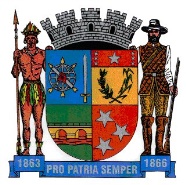 SECRETARIA DE EDUCAÇÃOEstado de Minas GeraisAtividades 7º AnoMatemáticaporcentagemResolva os problemas abaixo.1 – Um produto tem preço de 250 reais à vista. A prazo, em 5 parcelas mensais iguais, seu preço sofre acréscimo de 16%. Qual é o valor de cada parcela?2 – Uma mercadoria é vendida na seguinte condição de pagamento: 20% de entrada e o restante em 5 prestações iguais de R$ 34,00. À vista concede-se desconto de 4%. Qual é seu preço à vista?3 – Um trabalho de Matemática tem 30 questões de Aritmética e 50 de Geometria. Júlia acertou 70% das questões de Aritmética e 80% do total de questões. Qual o percentual das questões de Geometria que ela acertou?4 – Numa mistura de 80 kg de areia e cimento, 20% é cimento. Se acrescentarmos mais 20 kg de cimento, qual será a sua porcentagem na nova mistura?5- Na minha cidade, foi feita uma pesquisa sobre o meio de transporte utilizado pelos alunos para chegarem à escola. Responderam à essa pergunta 2 000 alunos. 42% responderam que vão de carro, 25% responderam que vão de moto, e o restante de ônibus. Calcule todas as porcentagens possíveis.6- Ao comprar um produto que custava R$ 1.500,00 obtive um desconto de 12%. Por quanto acabei pagando o produto? Qual o valor do desconto obtido?7- Na festa de aniversário do meu sobrinho derrubei uma mesa onde estavam 40 garrafas de refrigerante. Sobraram apenas 15% das garrafas sem quebrar. Quantas garrafas sobraram e quantas eu quebrei?8- Dos 28 bombons que estavam na minha gaveta, já comi 75%. Quantos bombons ainda me restam?		Abraços!